PD Dr. med.  & Dr. med. Karin Langer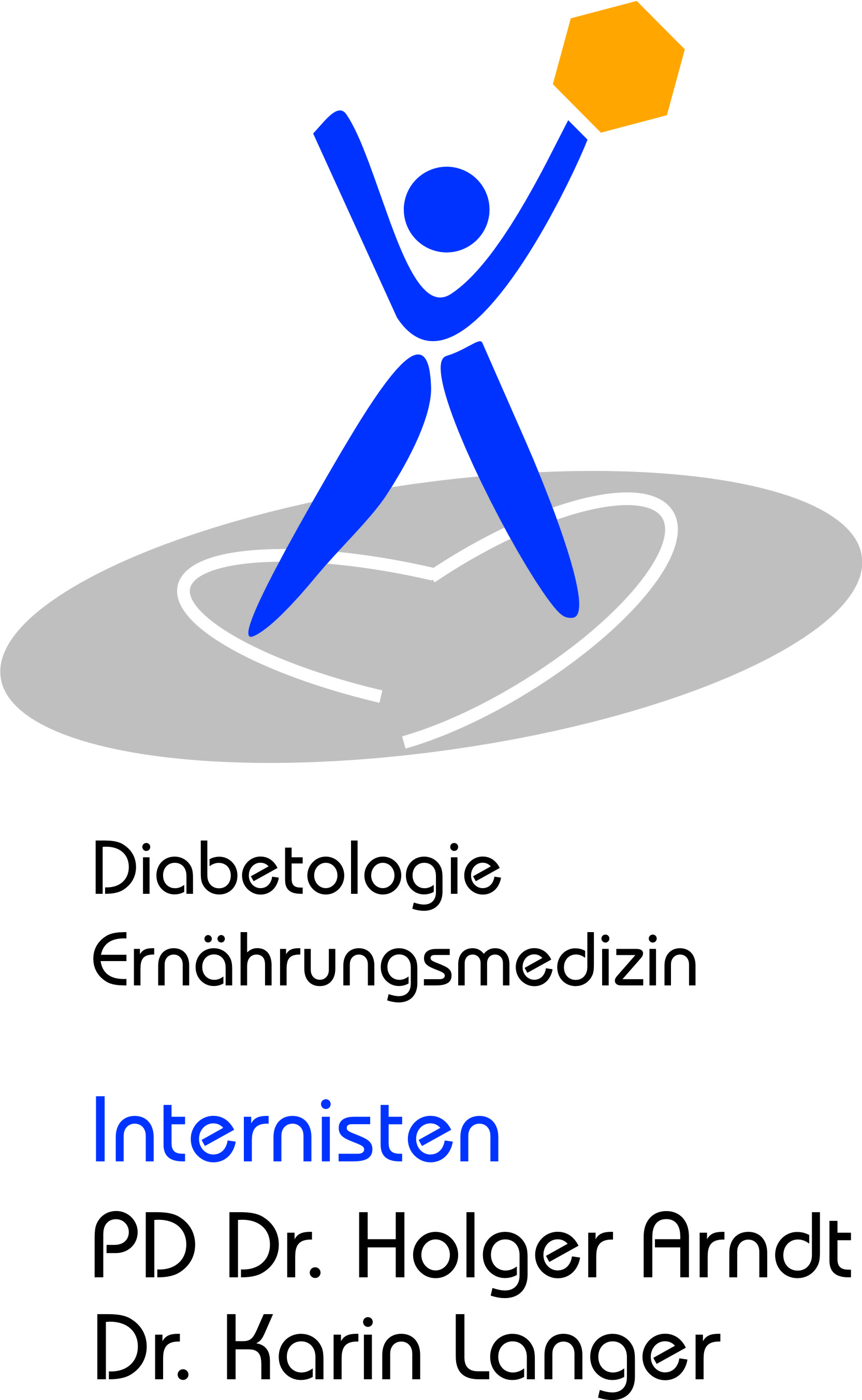 Innere Medizin  –  Diabetologie   –  ErnährungsmedizinRheinstr.7-9 (Merckhaus), 64283 Darmstadt, Tel. 06151-780 75 50, Fax 06151-780 75 75Basalratenschema für CSII     Name:                                                Geb.Datum: UhrzeitbestehendeBasalrateneueBasalrateneueBasalrateneueBasalrate00  -  0101  -  0202  -  0303  -  0404  -  0505  -  0606  -  0707  -  0808  -  0909  -  1010  -  1111  -  1212  -  1313  -  1414  -  1515  -  1616  -  1717  -  1818  -  1919  -  2020  -  2121  -  2222  -  2323  -  24